VOLUNTEER APPLICATION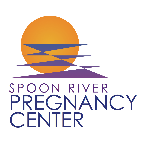 Name__________________________________________________________________________________________________________________________________________		Last					First				Middle InitialAddress _______________________________________________________________________________________________________________________________________		Number & Street					City		 	State	         Zip CodePhone #___________________________________________________		Social Security #________________________________________________Are you over 18 years old?      _____Yes	_____No		Have you ever been convicted of a crime? ______Yes      ______No	If yes, please explain: ___________________________________________________________________________________________________________________________________________________________________________________________Education:1.  High School:  Number of years completed (circle one)  1  2  3  4    Diploma?  ______Yes  ______No	     GED? _____Yes  _____No     School Name ______________________________________________________________________________________________________________________________2.  College and/or Vocational School:  Number of years completed (circle one)   1   2   3   4   5   6   7     School(s)___________________________________________________________________________________________________________________________________     Degrees earned:___________________________________________________________	Dates___________________________________________________     Describe other training or degrees_______________________________________________________________________________________________________     ______________________________________________________________________________________________________________________________________________Previous Volunteer Experience:  List most recent volunteer experience first.Organization __________________________________________________________________________________________________________________________________	Date of volunteer service:  From __________________________________ To _____________________________________Address________________________________________________________________________________________________________________________________________Position/Duties_______________________________________________________________________________________________________________________________Telephone #__________________________________________		Supervisor’s Name ________________________________________________________________________________________________________________________________________________________________________________________________________Organization __________________________________________________________________________________________________________________________________	Date of volunteer service:  From __________________________________ To _____________________________________Address________________________________________________________________________________________________________________________________________Position/Duties_______________________________________________________________________________________________________________________________Telephone #__________________________________________		Supervisor’s Name _______________________________________________________Organization __________________________________________________________________________________________________________________________________	Date of volunteer service:  From __________________________________ To _____________________________________Address________________________________________________________________________________________________________________________________________Position/Duties_______________________________________________________________________________________________________________________________Telephone #__________________________________________		Supervisor’s Name ________________________________________________________________________________________________________________________________________________________________________________________________________Employment History:  List most recent employment first.Employer__________________________________________________________    Dates of employment        From_________________ To ________________Address _______________________________________________________________________________________________________________________________________Position/Duties_______________________________________________________________________________________________________________________________Telephone___________________________________________________	Supervisor’s Name________________________________________________________________________________________________________________________________________________________________________________________________________Employer__________________________________________________________        Dates of employment      From_________________ To ________________Address _______________________________________________________________________________________________________________________________________Position/Duties_______________________________________________________________________________________________________________________________Telephone___________________________________________________	Supervisor’s Name________________________________________________________________________________________________________________________________________________________________________________________________________Employer__________________________________________________________        Dates of employment      From_________________ To ________________Address _______________________________________________________________________________________________________________________________________Position/Duties_______________________________________________________________________________________________________________________________Telephone___________________________________________________	Supervisor’s Name________________________________________________________________________________________________________________________________________________________________________________________________________Additional Information:1.  What is your reason for seeking to volunteer here? ____________________________________________________________________________________________________________________________________________________________________________________________________________________________________2.  Do you consider yourself a Christian?     ______Yes     _____No	If yes, how long have you been a Christian? ____________________________3.  As a Christian, what is the basis of your salvation? ____________________________________________________________________________________4. Please provide the following information concerning your local church.    Church Name_______________________________________________________	Denomination __________________________________________________   Pastor’s Name _______________________________________________________	Phone #_________________________________________________________   Positions in which you have served ______________________________________________________________________________________________________5. This organization is a Christian pro-life ministry.  We believe that our faith in Jesus Christ empowers us, enables us, and motivates us to provide pregnancy services in this community. Please write a brief statement about how your faith would affect your volunteer work at this Center._________________________________________________________________________________________________________________________________________________

__________________________________________________________________________________________________________________________________________________________________________________________________________________________________________________________________________________________________6.  What special skills, talents, gifts, or personality traits would you bring to this ministry?__________________________________________________________________________________________________________________________________________________________________________________________________________________________________________________________________________________________________7. Have you ever counseled a woman who was considering an abortion?	______Yes	______NoExplanation: __________________________________________________________________________________________________________________________________8.  Have you had any traumatic experiences relating to abortion?	______Yes	______NoExplanation: __________________________________________________________________________________________________________________________________9.  Have you ever known a single pregnant woman?	______Yes	______NoExplanation: __________________________________________________________________________________________________________________________________10.  Under what circumstances would you consider abortion as an alternative for a woman with an unplanned pregnancy?____________	Never an option____________	In cases of rape or incest____________	In cases where the mother’s life was in extreme peril____________	In cases of extreme psychological distress____________	Other (specify)11.  Please list any books, films, or other material that you have read or viewed that relate to abortion, pregnancy, or alternative to abortion.__________________________________________________________________________________________________________________________________________________________________________________________________________________________________________________________________________________________________12.  How would you rate yourself in the following areas?	a. Knowledge of abortion methods			Excellent_______	    Good______	Fair_______	b. Knowledge of current laws concerning abortion		Excellent_______       Good______         Fair_______	c. Knowledge of what the Bible teaches about abortion	Excellent_______       Good______         Fair_______13.  Are you currently or have you ever been involved in seeking to adopt a child?	______Yes	______NoExplanation ___________________________________________________________________________________________________________________________________14. What do you consider to be your possible areas of weakness? _______________________________________________________________________________________________________________________________________________________________________________________________________________________15. Are there any particular personality types with whom you have difficulty working?	______Yes	_______NoExplanation___________________________________________________________________________________________________________________________________References:Please list persons who are not related to you and who have known you for at least two years, including your pastor.1. ______________________________________________________________________________________________________________________________________________2. ______________________________________________________________________________________________________________________________________________3. _______________________________________________________________________________________________________________________________________________4. _______________________________________________________________________________________________________________________________________________APPLICANT’S CERTIFICATION AND AGREEMENTI certify that the facts set forth in this volunteer application are true and complete to the best of my knowledge, and I authorize the Pregnancy Center to verify their accuracy and to obtain reference information concerning my character and capabilities. I release the Pregnancy Center and any person or entity providing such reference information from any and all liability relating to the provision of such information or relating to any decisions made based upon such information.  I give permission to the Center to conduct a criminal background check to the extent that my volunteer duties may involve direct interaction with minors.  If I become a volunteer at the Pregnancy Center, I agree to fully adhere to its policies and rules, including those rules relating to maintaining client confidentiality. I recognize that, as a volunteer, I will serve in a different role than the employees of the Pregnancy Center, and I am not seeking, nor expecting to receive, any compensation or other benefits in return for any volunteer services which I may provide for this ministry.I further certify that I have read and that I am in full agreement with the Pregnancy Center’s Statement of Faith and Statement of Principle.Signature of applicant____________________________________________________________________	Date _________________________________________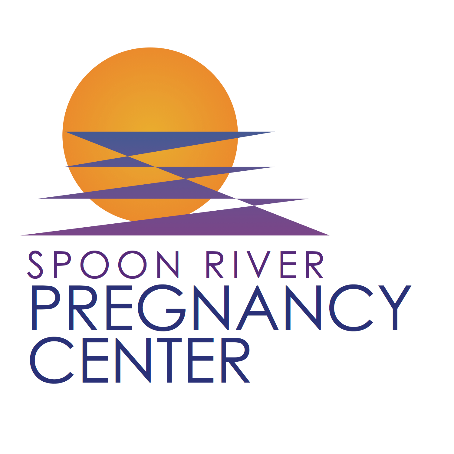 